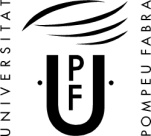 IMPRÈS DE PRESENTACIÓ DE PROPOSICIONS  1.DADES DE 2.DADES DEL LICITADOR3.DOCUMENTACIÓ DE LES PROPOSICIONS:(localitat i data)									SignaturaMESA DE CONTRACTACIÓDOGC núm.:      6658de data:  07-07-2014     Núm. d’expedient:      E-300100/05-03-14Objecte del contracte:Servei de vigilància, operació dels sistemes de seguretat i control d’accessos als diferents edificis de la Universitat Pompeu FabraObjecte del contracte:Servei de vigilància, operació dels sistemes de seguretat i control d’accessos als diferents edificis de la Universitat Pompeu FabraObjecte del contracte:Servei de vigilància, operació dels sistemes de seguretat i control d’accessos als diferents edificis de la Universitat Pompeu FabraNom de l’empresa:Sobre número 1:                 Documentació general    Sobre número 2:                 Proposició econòmica    Sobre número 3:                 Proposta tècnica     